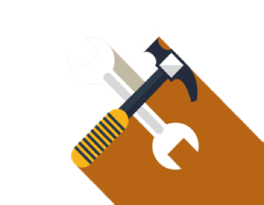 CHECKLIST
On-Boarding New Team MembersPURPOSEThis tool provides a list of actions that need to take place to effectively on-board a new UBT member.When to UseUse this tool when a new person joins your UBT.Who UsesCo-leads.How to UseFollow the checklist of all the actions that need to take place to effectively on-board a new team member.